平成２７年分 毎月勤労統計調査結果の概要（事業所規模５人以上）(事業所規模５人以上）注） ( )内は前年差賃金指数の推移（調査産業計、事業所規模５人以上）106.0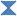 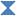 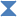 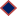 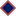 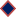 104.0102.0100.098.096.094.092.0２１年	２２年	２３年	２４年	２５年	２６年	２７年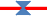 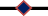 140.0130.0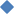 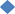 120.0110.0100.090.080.0労働時間指数の推移（調査産業計、事業所規模５人以上）２１年	２２年	２３年	２４年	２５年	２６年	２７年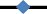 - 2 -区	分青森県青森県青森県青森県全  国全  国全  国全  国水準区	分実数実数前年比(差)前年比(差)実数実数前年比(差)前年比(差)全国＝100１ 賃 金現金給与総額251,066円-2.9％313,801円0.1％80.0きまって支給する給与216,034円-2.3％259,244円0.2％83.3特別給与35,032円( -1,711円 )54,557円-0.8％64.2２ 労働時間数及び出勤日数総労働時間154.6時間-1.2％144.5時間-0.3％－所定内労働時間数143.1時間-2.0％133.5時間-0.3％－所定外労働時間数11.5時間11.6％11.0時間-1.0％－出勤日数20.3日( - 0.1日 )18.7日( - 0.1日 )－３ 雇 用入職率2.11％(	0.13ポイント)2.14％(	0.09ポイント)－離職率1.90％(	0.10ポイント)2.03％(	0.05ポイント)－パートタイム労働者比率25.7％(	0.10ポイント)30.48％(	0.66ポイント)－